МИНИСТЕРСТВО ПРОСВЕЩЕНИЯ РОССИЙСКОЙ ФЕДЕРАЦИИДепартамент образования Еврейской автономной области Муниципальное образование "Облученский муниципальный район" Еврейской автономной областиМБОУ СОО "Школа №15" п. Биракан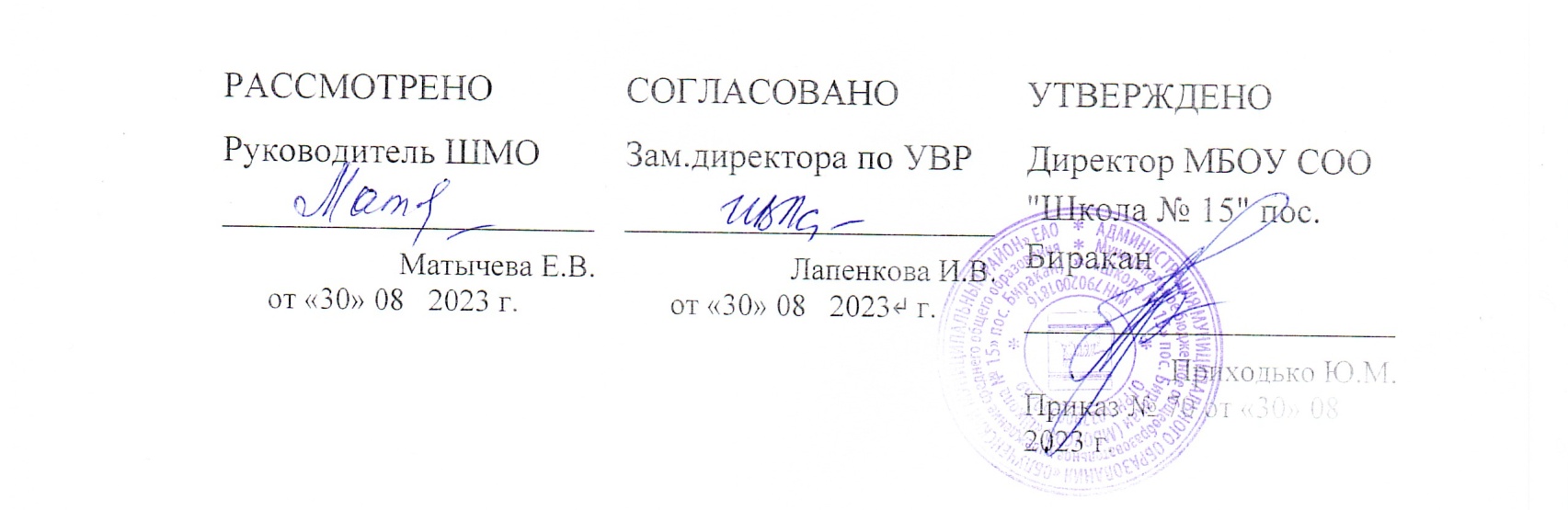 РАБОЧАЯ ПРОГРАММА(ID 3890553)учебного предмета «Основы безопасности жизнедеятельности»для обучающихся 8-9 классов Биракан 2023ПОЯСНИТЕЛЬНАЯ ЗАПИСКАРабочая программа по основам безопасности жизнедеятельности (далее – ОБЖ) разработана на основе Концепции преподавания учебного предмета «Основы безопасности жизнедеятельности» (утверждена Решением Коллегии Министерства просвещения Российской Федерации, протокол от 24 декабря 2018 г. № ПК-1вн), требований к результатам освоения программы основного общего образования, представленных в Федеральном государственном образовательном стандарте (далее – ФГОС) основного общего образования (утверждён приказом Министерства просвещения Российской Федерации от 31 мая 2021 г. № 287) с учётом распределённых по модулям проверяемых требований к результатам освоения основной образовательной программы основного общего образования по учебному предмету ОБЖ, федеральной рабочей программы воспитания.Настоящая Программа обеспечивает:ясное понимание обучающимися современных проблем безопасности и формирование у подрастающего поколения базового уровня культуры безопасного поведения;прочное усвоение обучающимися основных ключевых понятий, обеспечивающих преемственность изучения основ комплексной безопасности личности на следующем уровне образования;возможность выработки и закрепления у обучающихся умений и навыков, необходимых для последующей жизни;выработку практико-ориентированных компетенций, соответствующих потребностям современности;реализацию оптимального баланса межпредметных связей и их разумное взаимодополнение, способствующее формированию практических умений и навыков.В целях обеспечения системного подхода в изучении учебного предмета ОБЖ на уровне основного общего образования Программа предполагает внедрение универсальной структурно-логической схемы изучения учебных модулей (тематических линий) в парадигме безопасной жизнедеятельности: «предвидеть опасность → по возможности её избегать → при необходимости действовать». Учебный материал систематизирован по сферам возможных проявлений рисков и опасностей: помещения и бытовые условия; улица и общественные места; природные условия; коммуникационные связи и каналы; объекты и учреждения культуры и пр.ОБЩАЯ ХАРАКТЕРИСТИКА УЧЕБНОГО ПРЕДМЕТА «ОСНОВЫ БЕЗОПАСНОСТИ ЖИЗНЕДЕЯТЕЛЬНОСТИ»Появлению учебного предмета ОБЖ способствовали колоссальные по масштабам и последствиям техногенные катастрофы, произошедшие на территории нашей страны в 80-е годы XX столетия: катастрофа теплохода «Александр Суворов» в результате столкновения с пролётом Ульяновского моста через Волгу (5 июня 1983 г.), взрыв четвёртого ядерного реактора на Чернобыльской АЭС (26 апреля 1986 г.), химическая авария с выбросом аммиака на производственном объединении «Азот» в г. Ионаве (20 марта 1989 г.), взрыв двух пассажирских поездов под Уфой в результате протечки трубопровода и выброса сжиженной газово-бензиновой смеси (3 июня 1989 г.). Государство столкнулось с серьёзными вызовами, в ответ на которые требовался быстрый и адекватный ответ. Пришло понимание необходимости скорейшего внедрения в сознание граждан культуры безопасности жизнедеятельности, формирования у подрастающего поколения модели индивидуального безопасного поведения, стремления осознанно соблюдать нормы и правила безопасности в повседневной жизни. В связи с этим введение в нашей стране обучения основам безопасности жизнедеятельности явилось важным и принципиальным достижением как для отечественного, так и для мирового образовательного сообщества.В условиях современного исторического процесса с появлением новых глобальных и региональных природных, техногенных, социальных вызовов и угроз безопасности России (критичные изменения климата, негативные медико-биологические, экологические, информационные факторы и другие условия жизнедеятельности) возрастает приоритет вопросов безопасности, их значение не только для самого человека, но также для общества и государства. При этом центральной проблемой безопасности жизнедеятельности остаётся сохранение жизни и здоровья каждого человека.В данных обстоятельствах колоссальное значение приобретает качественное образование подрастающего поколения россиян, направленное на формирование гражданской идентичности, воспитание личности безопасного типа, овладение знаниями, умениями, навыками и компетенцией для обеспечения безопасности в повседневной жизни. Актуальность совершенствования учебно-методического обеспечения учебного процесса по предмету ОБЖ определяется системообразующими документами в области безопасности: Стратегия национальной безопасности Российской Федерации (Указ Президента Российской Федерации от 02.07.2021 № 400), Доктрина информационной безопасности Российской Федерации (Указ Президента Российской Федерации от 5 декабря 2016 г. № 646), Национальные цели развития Российской Федерации на период до 2030 года (Указ Президента Российской Федерации от 21 июля 2020 г. № 474), Государственная программа Российской Федерации «Развитие образования» (Постановление Правительства РФ от 26.12.2017 г. № 1642).Современный учебный предмет ОБЖ является системообразующим, имеет свои дидактические компоненты во всех без исключения предметных областях и реализуется через приобретение необходимых знаний, выработку и закрепление системы взаимосвязанных навыков и умений, формирование компетенций в области безопасности, поддержанных согласованным изучением других учебных предметов. Научной базой учебного предмета ОБЖ является общая теория безопасности, исходя из которой он должен обеспечивать формирование целостного видения всего комплекса проблем безопасности, включая глобальные, что позволит обосновать оптимальную систему обеспечения безопасности личности, общества и государства, а также актуализировать для обучающихся построение адекватной модели индивидуального безопасного поведения в повседневной жизни, сформировать у них базовый уровень культуры безопасности жизнедеятельности.В настоящее время с учётом новых вызовов и угроз подходы к изучению учебного предмета ОБЖ несколько скорректированы. Он входит в предметную область «Физическая культура и основы безопасности жизнедеятельности», является обязательным для изучения на уровне основного общего образования. Изучение ОБЖ направлено на обеспечение формирования базового уровня культуры безопасности жизнедеятельности, что способствует выработке у обучающихся умений распознавать угрозы, избегать опасности, нейтрализовывать конфликтные ситуации, решать сложные вопросы социального характера, грамотно вести себя в чрезвычайных ситуациях. Такой подход содействует закреплению навыков, позволяющих обеспечивать защиту жизни и здоровья человека, формированию необходимых для этого волевых и морально-нравственных качеств, предоставляет широкие возможности для эффективной социализации, необходимой для успешной адаптации обучающихся к современной техно-социальной и информационной среде, способствует проведению мероприятий профилактического характера в сфере безопасности.ЦЕЛЬ ИЗУЧЕНИЯ УЧЕБНОГО ПРЕДМЕТА «ОСНОВЫ БЕЗОПАСНОСТИ ЖИЗНЕДЕЯТЕЛЬНОСТИ»Целью изучения учебного предмета ОБЖ на уровне основного общего образования является формирование у обучающихся базового уровня культуры безопасности жизнедеятельности в соответствии с современными потребностями личности, общества и государства, что предполагает:способность построения модели индивидуального безопасного поведения на основе понимания необходимости ведения здорового образа жизни, причин, механизмов возникновения и возможных последствий различных опасных и чрезвычайных ситуаций, знаний и умений применять необходимые средства и приемы рационального и безопасного поведения при их проявлении;сформированность активной жизненной позиции, осознанное понимание значимости личного безопасного поведения в интересах безопасности личности, общества и государства;знание и понимание роли государства и общества в решении задач обеспечения национальной безопасности и защиты населения от опасных и чрезвычайных ситуаций природного, техногенного и социального характера.МЕСТО ПРЕДМЕТА В УЧЕБНОМ ПЛАНЕ Изучение учебного предмета ОБЖ предусматривается в течение двух лет, в 8–9 классах по 1 часу в неделю. Всего на изучение предмета ОБЖ отводится 68 часов, из них по 34 часа в каждом классе.СОДЕРЖАНИЕ УЧЕБНОГО ПРЕДМЕТАСтруктура курса «Основы безопасности жизнедеятельности» при модульном построении содержания основного общего образования включает в себя два учебных модуля и пять разделов. Модуль 1. Основы безопасности личности, общества и государства.Раздел 1. Основы комплексной безопасности.Пожарная безопасность. Пожары в жилых и общественных зданиях, их причины и последствия. Профилактика пожаров в повседневной жизни и организация защиты населения. Права, обязанности и ответственность граждан в области пожарной безопасности. Обеспечение личной безопасности при пожаре. Безопасность на дорогах. Причины дорожно-транспортных происшествий и травматизм людей. Организация дорожного движения, обязанности пешеходов и пассажиров. Велосипедист – водитель транспортного средства. Безопасность на водоемах. Безопасное поведение на водоемах в различных условиях. Безопасный отдых на водоемах. Оказание помощи терпящим бедствие на воде. Экология и безопасность. Загрязнения окружающей среды и здоровье человека. Правила безопасного поведения при неблагоприятной экологической обстановке. Чрезвычайные ситуации техногенного характера и их возможные последствия. Классификация чрезвычайных ситуаций техногенного характера. Аварии на радиационно опасных объектах и их возможные последствия. Аварии на химически опасных объектах и их возможные последствия. Пожары и взрывы на взрывопожароопасных объектах экономики и их возможные последствия. Аварии на гидротехнических сооружениях и их последствия.Раздел 2. Защита населения Российской Федерации от чрезвычайных ситуаций.Обеспечение безопасности населения от чрезвычайных ситуаций. Обеспечение радиационной безопасности населения. Обеспечение химической защиты населения. Обеспечение защиты населения от последствий аварий на взрывопожароопасных объектах. Обеспечение защиты населения от последствий аварий на гидротехнических сооружениях. Организация защиты населения от чрезвычайных ситуаций техногенного характера. Организация оповещения населения о чрезвычайных ситуациях техногенного характера. Эвакуация населения. Мероприятия по инженерной защите населения от чрезвычайных ситуаций техногенного характера.Модуль 2. Основы медицинских знаний и здорового образа жизни.Раздел 3. Основы здорового образа жизни.Здоровый образ жизни и его составляющие. Здоровье как основная ценность человека. Индивидуальное здоровье, его физическая, духовная и социальная сущность. Репродуктивное здоровье – составная часть здоровья человека и общества. Здоровый образ жизни как необходимое условие сохранения и укрепления здоровья человека и общества. Здоровый образ жизни и профилактика основных неинфекционных заболеваний. Вредные привычки и их влияние на здоровье. Профилактика вредных привычек. Здоровый образ жизни и безопасность жизнедеятельности.Раздел 4. Основы медицинских знаний и оказание первой помощи.Первая помощь при неотложных состояниях. Первая медицинская помощь пострадавшим и ее значение. Первая медицинская помощь при отравлениях аварийно-химически опасными веществами. Первая помощь при травмах (практическое занятие). Первая помощь при утоплении, остановке сердца и коме (практическое занятие).Основы безопасности личности, общества и государства Раздел 5. Национальная безопасность России в мировом сообществеРоссия в мировом сообществе. Страны и организации в современном мире, с которыми Россия успешно сотрудничает. Значение для России сотрудничества со странами СНГ. Роль молодого поколения России в развитии нашей страны. Национальные интересы России в современном мире и их содержание. Степень влияния каждого человека на национальную безопасность России.  Значение формирования общей культуры населения в области безопасности жизнедеятельности для обеспечения  национальной безопасности России.Чрезвычайные ситуации природного и техногенного характера как угроза национальной безопасности РоссииОпасные и чрезвычайные ситуации, общие понятия и определения. Классификация чрезвычайных ситуаций, основные причины увеличения их числа. Масштабы и последствия чрезвычайных ситуаций для жизнедеятельности человека.Чрезвычайные ситуации природного характера, их причины и последствия.Чрезвычайные ситуации техногенного характера, их причины и последствия.Современный комплекс проблем безопасности социального характераВоенные угрозы национальной безопасности России. Внешние и внутренние угрозы национальной безопасности России. Роль Вооруженных Сил России в обеспечении национальной безопасности страны.Международный терроризм – угроза национальной безопасности России.Наркобизнес как разновидность проявления международного терроризма.Организационные основы по защите населения страны от чрезвычайных ситуаций мирного и военного времениЕдиная государственная система предупреждения и ликвидации чрезвычайных ситуаций (РЧРС). Основные задачи, решаемые РЧРС по защите населения страны от чрезвычайных ситуаций природного и техногенного характера.Гражданская оборона как составная часть национальной безопасности обороноспособности страны. Основные факторы, определяющие развитие гражданской обороны в настоящее время.МЧС России – федеральный орган управления в области защиты населения и территорий от чрезвычайных ситуаций. Роль МЧС        5 России в формировании культуры в области безопасности жизнедеятельности населения страны.Основные мероприятия, проводимые в Российской Федерации, по защите населения от чрезвычайных ситуаций мирного и военного времениМониторинг и прогнозирование чрезвычайных ситуаций. Основное предназначение проведения мониторинга и прогнозирования  чрезвычайных ситуаций.Инженерная защита населения и территорий от чрезвычайных ситуаций.Оповещение населения о чрезвычайных ситуациях. Централизованная система оповещения населения о чрезвычайных ситуациях, единая дежурно-диспетчерская служба на базе телефона 01. Создание локальных и автоматизированных систем оповещения.Эвакуация населения. Классификация мероприятий по эвакуации населения из зон чрезвычайных ситуаций. Экстренная эвакуация; рассредоточение персонала объектов экономики из категорированных городов. Заблаговременные мероприятия, проводимые человеком при подготовке к эвакуации.Аварийно-спасательные и другие неотложные работы в очагах поражения.Основы государственной политики по организации борьбы с терроризмом и наркобизнесом     Виды террористических акций, их цели и способы осуществления.Подразделение терроризма по видам в зависимости от целей, которые преследуют преступники. Международный терроризм и его основные особенности.Законодательная и нормативно-правовая база по организации борьбы с терроризмом. Основные органы федеральной исполнительной власти, непосредственно осуществляющие борьбу с терроризмом. Основные задачи гражданской обороны по защите населения от террористических актов.  Система борьбы с терроризмом. Существующие в мировой практике формы борьбы с терроризмом. Организация информирования населения о террористической акции. Уголовная ответственность, предусмотренная за участие в террористической деятельности.Правила поведения при угрозе террористического акта.   Государственная политика противодействия распространению наркомании. Основные меры, принимаемые в России для борьбы с наркоманией. Наказания, предусмотренные Уголовным кодексом РФ, за сбыт наркотических средств и за склонение к потреблению наркотических средств.Профилактика наркомании.Раздел 6.Основы медицинских знаний и здорового образа жизниОсновы здорового образа жизниЗдоровье человека как индивидуальная, так и общественная ценность. Определение, данное здоровью в Уставе Всемирной организации здравоохранения (ВОЗ). Основные факторы, оказывающие существенное влияние на здоровье человека. Взаимосвязь, существующая между духовной, физической и социальной составляющими здоровья человека.Здоровый образ жизни и его составляющие. Роль здорового образа жизни в формировании у человека общей культуры в области          6    безопасности жизнедеятельности.Репродуктивное здоровье населения и национальная безопасность России.Факторы, разрушающие репродуктивное здоровьеРанние половые связи и их последствия.Инфекции, передаваемые половым путем. Понятие о ВИЧ-инфекции и СПИДе.Правовые основы сохранения и укрепления репродуктивного здоровьяБрак и семья. Роль семьи в воспроизводстве населения страны. Основные функции семьи. Влияние культуры общения мужчины и женщины на создание благополучной семьи.Семья и здоровый образ жизни человека. Роль семьи в формировании здорового образа жизни.Основные положения Семейного кодекса РФ.Основы медицинских знаний и оказание первой медицинской помощиПервая медицинская помощь при массовых поражениях.Первая медицинская помощь при передозировке психоактивных веществ.Безопасность дорожного движенияПЛАНИРУЕМЫЕ ОБРАЗОВАТЕЛЬНЫЕ РЕЗУЛЬТАТЫЛИЧНОСТНЫЕ РЕЗУЛЬТАТЫНастоящая программа чётко ориентирована на выполнение требований, устанавливаемых ФГОС к результатам освоения основной образовательной программы (личностные, метапредметные и предметные), которые должны демонстрировать обучающиеся по завершении обучения в основной школе.Личностные результаты достигаются в единстве учебной и воспитательной деятельности в соответствии с традиционными российскими социокультурными и духовно-нравственными ценностями, принятыми в обществе правилами и нормами поведения. Способствуют процессам самопознания, самовоспитания и саморазвития, формирования внутренней позиции личности и проявляются в индивидуальных социально значимых качествах, которые выражаются прежде всего в готовности обучающихся к саморазвитию, самостоятельности, инициативе и личностному самоопределению; осмысленному ведению здорового и безопасного образа жизни и соблюдению правил экологического поведения; к целенаправленной социально значимой деятельности; принятию внутренней позиции личности как особого ценностного отношения к себе, к окружающим людям и к жизни в целом.Личностные результаты, формируемые в ходе изучения учебного предмета ОБЖ, должны отражать готовность обучающихся руководствоваться системой позитивных ценностных ориентаций и расширение опыта деятельности на её основе.1. Патриотическое воспитание:осознание российской гражданской идентичности в поликультурном и многоконфессиональном обществе, проявление интереса к познанию родного языка, истории, культуры Российской Федерации, своего края, народов России; ценностное отношение к достижениям своей Родины – России, к науке, искусству, спорту, технологиям, боевым подвигам и трудовым достижениям народа; уважение к символам России, государственным праздникам, историческому и природному наследию и памятникам, традициям разных народов, проживающих в родной стране;формирование чувства гордости за свою Родину, ответственного отношения к выполнению конституционного долга – защите Отечества.2. Гражданское воспитание:готовность к выполнению обязанностей гражданина и реализации его прав, уважение прав, свобод и законных интересов других людей; активное участие в жизни семьи, организации, местного сообщества, родного края, страны; неприятие любых форм экстремизма, дискриминации; понимание роли различных социальных институтов в жизни человека; представление об основных правах, свободах и обязанностях гражданина, социальных нормах и правилах межличностных отношений в поликультурном и многоконфессиональном обществе; представление о способах противодействия коррупции; готовность к разнообразной совместной деятельности, стремление к взаимопониманию и взаимопомощи, активное участие в школьном самоуправлении; готовность к участию в гуманитарной деятельности (волонтёрство, помощь людям, нуждающимся в ней);сформированность активной жизненной позиции, умений и навыков личного участия в обеспечении мер безопасности личности, общества и государства;понимание и признание особой роли России в обеспечении государственной и международной безопасности, обороны страны, осмысление роли государства и общества в решении задачи защиты населения от опасных и чрезвычайных ситуаций природного, техногенного и социального характера;знание и понимание роли государства в противодействии основным вызовам современности: терроризму, экстремизму, незаконному распространению наркотических средств, неприятие любых форм экстремизма, дискриминации, формирование веротерпимости, уважительного и доброжелательного отношения к другому человеку, его мнению, развитие способности к конструктивному диалогу с другими людьми.3. Духовно-нравственное воспитание:ориентация на моральные ценности и нормы в ситуациях нравственного выбора; готовность оценивать своё поведение и поступки, а также поведение и поступки других людей с позиции нравственных и правовых норм с учётом осознания последствий поступков; активное неприятие асоциальных поступков, свобода и ответственность личности в условиях индивидуального и общественного пространства;развитие ответственного отношения к ведению здорового образа жизни, исключающего употребление наркотиков, алкоголя, курения и нанесение иного вреда собственному здоровью и здоровью окружающих;формирование личности безопасного типа, осознанного и ответственного отношения к личной безопасности и безопасности других людей.4. Эстетическое воспитание:формирование гармоничной личности, развитие способности воспринимать, ценить и создавать прекрасное в повседневной жизни;понимание взаимозависимости счастливого юношества и безопасного личного поведения в повседневной жизни.5. Ценности научного познания:ориентация в деятельности на современную систему научных представлений об основных закономерностях развития человека, природы и общества, взаимосвязях человека с природной и социальной средой; овладение основными навыками исследовательской деятельности, установка на осмысление опыта, наблюдений, поступков и стремление совершенствовать пути достижения индивидуального и коллективного благополучия;формирование современной научной картины мира, понимание причин, механизмов возникновения и последствий распространённых видов опасных и чрезвычайных ситуаций, которые могут произойти во время пребывания в различных средах (бытовые условия, дорожное движение, общественные места и социум, природа, коммуникационные связи и каналы);установка на осмысление опыта, наблюдений и поступков, овладение способностью оценивать и прогнозировать неблагоприятные факторы обстановки и принимать обоснованные решения в опасной (чрезвычайной) ситуации с учётом реальных условий и возможностей.6. Физическое воспитание, формирование культуры здоровья и эмоционального благополучия:понимание личностного смысла изучения учебного предмета ОБЖ, его значения для безопасной и продуктивной жизнедеятельности человека, общества и государства;осознание ценности жизни; ответственное отношение к своему здоровью и установка на здоровый образ жизни (здоровое питание, соблюдение гигиенических правил, сбалансированный режим занятий и отдыха, регулярная физическая активность); осознание последствий и неприятие вредных привычек (употребление алкоголя, наркотиков, курение) и иных форм вреда для физического и психического здоровья; соблюдение правил безопасности, в том числе навыков безопасного поведения в интернет-среде; способность адаптироваться к стрессовым ситуациям и меняющимся социальным, информационным и природным условиям, в том числе осмысливая собственный опыт и выстраивая дальнейшие цели;умение принимать себя и других, не осуждая;умение осознавать эмоциональное состояние себя и других, уметь управлять собственным эмоциональным состоянием;сформированность навыка рефлексии, признание своего права на ошибку и такого же права другого человека.7. Трудовое воспитание:установка на активное участие в решении практических задач (в рамках семьи, организации, города, края) технологической и социальной направленности, способность инициировать, планировать и самостоятельно выполнять такого рода деятельность; интерес к практическому изучению профессий и труда различного рода, в том числе на основе применения изучаемого предметного знания; осознание важности обучения на протяжении всей жизни для успешной профессиональной деятельности и развитие необходимых умений для этого; готовность адаптироваться в профессиональной среде; уважение к труду и результатам трудовой деятельности; осознанный выбор и построение индивидуальной траектории образования и жизненных планов с учётом личных и общественных интересов и потребностей;укрепление ответственного отношения к учёбе, способности применять меры и средства индивидуальной защиты, приёмы рационального и безопасного поведения в опасных и чрезвычайных ситуациях;овладение умениями оказывать первую помощь пострадавшим при потере сознания, остановке дыхания, наружных кровотечениях, попадании инородных тел в верхние дыхательные пути, травмах различных областей тела, ожогах, отморожениях, отравлениях;установка на овладение знаниями и умениями предупреждения опасных и чрезвычайных ситуаций, во время пребывания в различных средах (в помещении, на улице, на природе, в общественных местах и на массовых мероприятиях, при коммуникации, при воздействии рисков культурной среды).8. Экологическое воспитание:ориентация на применение знаний из социальных и естественных наук для решения задач в области окружающей среды, планирования поступков и оценки их возможных последствий для окружающей среды; повышение уровня экологической культуры, осознание глобального характера экологических проблем и путей их решения; активное неприятие действий, приносящих вред окружающей среде; осознание своей роли как гражданина и потребителя в условиях взаимосвязи природной, технологической и социальной сред; готовность к участию в практической деятельности экологической направленности;освоение основ экологической культуры, методов проектирования собственной безопасной жизнедеятельности с учётом природных, техногенных и социальных рисков на территории проживания.МЕТАПРЕДМЕТНЫЕ РЕЗУЛЬТАТЫМетапредметные результаты характеризуют сформированность у обучающихся межпредметных понятий (используются в нескольких предметных областях и позволяют связывать знания из различных дисциплин в целостную научную картину мира) и универсальных учебных действий (познавательные, коммуникативные, регулятивные); способность их использовать в учебной, познавательной и социальной практике. Выражаются в готовности к самостоятельному планированию и осуществлению учебной деятельности и организации учебного сотрудничества с педагогами и сверстниками, к участию в построении индивидуальной образовательной траектории; овладению навыками работы с информацией: восприятие и создание информационных текстов в различных форматах, в том числе в цифровой среде.Метапредметные результаты, формируемые в ходе изучения учебного предмета ОБЖ, должны отражать:1. Овладение универсальными познавательными действиями.Базовые логические действия:выявлять и характеризовать существенные признаки объектов (явлений);устанавливать существенный признак классификации, основания для обобщения и сравнения, критерии проводимого анализа;с учётом предложенной задачи выявлять закономерности и противоречия в рассматриваемых фактах, данных и наблюдениях; предлагать критерии для выявления закономерностей и противоречий;выявлять дефициты информации, данных, необходимых для решения поставленной задачи;выявлять причинно-следственные связи при изучении явлений и процессов; делать выводы с использованием дедуктивных и индуктивных умозаключений, умозаключений по аналогии, формулировать гипотезы о взаимосвязях;самостоятельно выбирать способ решения учебной задачи (сравнивать несколько вариантов решения, выбирать наиболее подходящий с учётом самостоятельно выделенных критериев).Базовые исследовательские действия:формулировать проблемные вопросы, отражающие несоответствие между рассматриваемым и наиболее благоприятным состоянием объекта (явления) повседневной жизни;обобщать, анализировать и оценивать получаемую информацию, выдвигать гипотезы, аргументировать свою точку зрения, делать обоснованные выводы по результатам исследования;проводить (принимать участие) небольшое самостоятельное исследование заданного объекта (явления), устанавливать причинно-следственные связи;прогнозировать возможное дальнейшее развитие процессов, событий и их последствия в аналогичных или сходных ситуациях, а также выдвигать предположения об их развитии в новых условиях и контекстах.Работа с информацией:применять различные методы, инструменты и запросы при поиске и отборе информации или данных из источников с учётом предложенной учебной задачи и заданных критериев;выбирать, анализировать, систематизировать и интерпретировать информацию различных видов и форм представления;находить сходные аргументы (подтверждающие или опровергающие одну и ту же идею, версию) в различных информационных источниках;самостоятельно выбирать оптимальную форму представления информации и иллюстрировать решаемые задачи несложными схемами, диаграммами, иной графикой и их комбинациями;оценивать надёжность информации по критериям, предложенным педагогическим работником или сформулированным самостоятельно;эффективно запоминать и систематизировать информацию.Овладение системой универсальных познавательных действий обеспечивает сформированность когнитивных навыков обучающихся.2. Овладение универсальными коммуникативными действиями.Общение:уверенно высказывать свою точку зрения в устной и письменной речи, выражать эмоции в соответствии с форматом и целями общения, определять предпосылки возникновения конфликтных ситуаций и выстраивать грамотное общение для их смягчения;распознавать невербальные средства общения, понимать значение социальных знаков и намерения других, уважительно, в корректной форме формулировать свои взгляды;сопоставлять свои суждения с суждениями других участников диалога, обнаруживать различие и сходство позиций;в ходе общения задавать вопросы и выдавать ответы по существу решаемой учебной задачи, обнаруживать различие и сходство позиций других участников диалога;публично представлять результаты решения учебной задачи, самостоятельно выбирать наиболее целесообразный формат выступления и готовить различные презентационные материалы.Совместная деятельность (сотрудничество):понимать и использовать преимущества командной и индивидуальной работы при решении конкретной учебной задачи;планировать организацию совместной деятельности (распределять роли и понимать свою роль, принимать правила учебного взаимодействия, обсуждать процесс и результат совместной работы, подчиняться, выделять общую точку зрения, договариваться о результатах);определять свои действия и действия партнёра, которые помогали или затрудняли нахождение общего решения, оценивать качество своего вклада в общий продукт по заданным участниками группы критериям, разделять сферу ответственности и проявлять готовность к предоставлению отчёта перед группой.Овладение системой универсальных коммуникативных действий обеспечивает сформированность социальных навыков и эмоционального интеллекта обучающихся.3. Овладение универсальными учебными регулятивными действиями.Самоорганизация:выявлять проблемные вопросы, требующие решения в жизненных и учебных ситуациях;аргументированно определять оптимальный вариант принятия решений, самостоятельно составлять алгоритм (часть алгоритма) и способ решения учебной задачи с учётом собственных возможностей и имеющихся ресурсов;составлять план действий, находить необходимые ресурсы для его выполнения, при необходимости корректировать предложенный алгоритм, брать ответственность за принятое решение.Самоконтроль (рефлексия):давать адекватную оценку ситуации, предвидеть трудности, которые могут возникнуть при решении учебной задачи, и вносить коррективы в деятельность на основе новых обстоятельств;объяснять причины достижения (недостижения) результатов деятельности, давать оценку приобретённому опыту, уметь находить позитивное в произошедшей ситуации;оценивать соответствие результата цели и условиям.Эмоциональный интеллект:управлять собственными эмоциями и не поддаваться эмоциям других, выявлять и анализировать их причины;ставить себя на место другого человека, понимать мотивы и намерения другого, регулировать способ выражения эмоций.Принятие себя и других:осознанно относиться к другому человеку, его мнению, признавать право на ошибку свою и чужую;быть открытым себе и другим, осознавать невозможность контроля всего вокруг.Овладение системой универсальных учебных регулятивных действий обеспечивает формирование смысловых установок личности (внутренняя позиция личности) и жизненных навыков личности (управления собой, самодисциплины, устойчивого поведения).ПРЕДМЕТНЫЕ РЕЗУЛЬТАТЫПредметные результаты характеризуют сформированностью у обучающихся основ культуры безопасности жизнедеятельности и проявляются в способности построения и следования модели индивидуального безопасного поведения и опыте её применения в повседневной жизни.Приобретаемый опыт проявляется в понимании существующих проблем безопасности и усвоении обучающимися минимума основных ключевых понятий, которые в дальнейшем будут использоваться без дополнительных разъяснений, приобретении систематизированных знаний основ комплексной безопасности личности, общества и государства, индивидуальной системы здорового образа жизни, антиэкстремистского мышления и антитеррористического поведения, овладении базовыми медицинскими знаниями и практическими умениями безопасного поведения в повседневной жизни.Предметные результаты по предметной области «Физическая культура и основы безопасности жизнедеятельности» должны обеспечивать:По учебному предмету «Основы безопасности жизнедеятельности»:1) сформированность культуры безопасности жизнедеятельности на основе освоенных знаний и умений, системного и комплексного понимания значимости безопасного поведения в условиях опасных и чрезвычайных ситуаций для личности, общества и государства;2) сформированность социально ответственного отношения к ведению здорового образа жизни, исключающего употребление наркотиков, алкоголя, курения и нанесения иного вреда собственному здоровью и здоровью окружающих;3) сформированность активной жизненной позиции, умений и навыков личного участия в обеспечении мер безопасности личности, общества и государства;4) понимание и признание особой роли России в обеспечении государственной и международной безопасности, обороны страны, в противодействии основным вызовам современности: терроризму, экстремизму, незаконному распространению наркотических средств;5) сформированность чувства гордости за свою Родину, ответственного отношения к выполнению конституционного долга – защите Отечества;6) знание и понимание роли государства и общества в решении задачи обеспечения национальной безопасности и защиты населения от опасных и чрезвычайных ситуаций природного, техногенного и социального (в том числе террористического) характера;7) понимание причин, механизмов возникновения и последствий распространённых видов опасных и чрезвычайных ситуаций, которые могут произойти во время пребывания в различных средах (бытовые условия, дорожное движение, общественные места и социум, природа, коммуникационные связи и каналы);8) овладение знаниями и умениями применять меры и средства индивидуальной защиты, приёмы рационального и безопасного поведения в опасных и чрезвычайных ситуациях;9) освоение основ медицинских знаний и владение умениями оказывать первую помощь пострадавшим при потере сознания, остановке дыхания, наружных кровотечениях, попадании инородных тел в верхние дыхательные пути, травмах различных областей тела, ожогах, отморожениях, отравлениях;10) умение оценивать и прогнозировать неблагоприятные факторы обстановки и принимать обоснованные решения в опасной (чрезвычайной) ситуации с учётом реальных условий и возможностей;11) освоение основ экологической культуры, методов проектирования собственной безопасной жизнедеятельности с учётом природных, техногенных и социальных рисков на территории проживания;12) овладение знаниями и умениями предупреждения опасных и чрезвычайных ситуаций во время пребывания в различных средах (бытовые условия, дорожное движение, общественные места и социум, природа, коммуникационные связи и каналы).Достижение результатов освоения программы основного общего образования обеспечивается посредством включения в указанную программу предметных результатов освоения модулей учебного предмета «Основы безопасности жизнедеятельности». ТЕМАТИЧЕСКОЕ ПЛАНИРОВАНИЕ  8 КЛАСС  9 КЛАСС  ПОУРОЧНОЕ ПЛАНИРОВАНИЕ  8 КЛАСС  9 КЛАСС УЧЕБНО-МЕТОДИЧЕСКОЕ ОБЕСПЕЧЕНИЕ ОБРАЗОВАТЕЛЬНОГО ПРОЦЕССАОБЯЗАТЕЛЬНЫЕ УЧЕБНЫЕ МАТЕРИАЛЫ ДЛЯ УЧЕНИКА• Основы безопасности жизнедеятельности, 8 класс/ Хренников Б.О., Гололобов Н.В., Льняная Л.И., Маслов М.В.; под редакцией Егорова С.Н., Акционерное общество «Издательство «Просвещение»Учебно-методический комплект по ОБЖ, реализующий программу. 
 Смирнов А.Т. «Основы безопасности жизнедеятельности», 8 класс: учебник для общеобразовательных организаций / А.Т.Смирнов, Б. О. Хренников; под ред. А.Т.Смирнова. 8-е изд., перераб.– М.: Просвещение, 2018.Смирнов А.Т. Основы безопасности жизнедеятельности: учеб. для учащихся 9 классов ОУ. Издательство «Просвещение», 2019
 Учебно-методическая литература: Конституция Российской Федерации; Правила дорожного движения Российской Федерации; Семейный кодекс Российской Федерации; Стратегия национальной безопасности Российской Федерации до 2020; Уголовный кодекс Российской Федерации; Федеральный закон «О гражданской обороне»; Закон «Об образовании»; Федеральный закон «О радиационной безопасности населения»; Федеральный закон «О пожарной безопасности»; Федеральный закон «О безопасности дорожного движения»; Федеральный закон «О противодействии терроризму»; Федеральный закон «О противодействии экстремистской деятельности».МЕТОДИЧЕСКИЕ МАТЕРИАЛЫ ДЛЯ УЧИТЕЛЯ1.Смирнов А.Т. «Основы безопасности жизнедеятельности: 8-9 класс, поурочные разработки/ А.Т Смирнов, Б.О.Хренников, под ред. А.Т.Смирнова. -М: Просвещение, 2018.2. Поддубная Л.Б. ОБЖ. 9 класс. Поурочные планы по учебнику Смирнова А.Т. Волгоград: ИТД «Корифей»Пособие для учителя «Обучение правилам дорожного движения. 5—9 классы»; Пособие для учителя «Основы безопасности жизнедеятельности. Методические рекомендации. 5—11 классы»; Пособие для учителя «Основы безопасности жизнедеятельности. Поурочные разработки. 5—9 классы»; Справочник для учащихся «Основы безопасности жизнедеятельности»ЦИФРОВЫЕ ОБРАЗОВАТЕЛЬНЫЕ РЕСУРСЫ И РЕСУРСЫ СЕТИ ИНТЕРНЕТЭлектронные образовательные издания (ЭОИ) по предмету ОБЖ на магнитных и оптических носителях.
 Средства программного обучения и контроля знаний: Компьютерные программы и пособия по учебному разделу «Гражданская оборона и защита от чрезвычайных ситуаций»; Компьютерные программы и пособия по учебному разделу «Основы медицинских знаний и правила оказания первой помощи»; Мультимедийная энциклопедия по действиям населения в чрезвычайных ситуациях; Компьютерное учебное пособие «Безопасность на улицах и дорогах»; Компьютерная обучающая программа «Действия при авариях на химически опасных объектах».
 Интернет ресурс.
 http://www.znakcomplect.ru/top/out.php?id=65 – Инструкции, учебные фильмы, иллюстрированные инструктажи, видеоинструктажи, тематические стенды и плакаты по охране труда, безопасности дорожного движения, технике безопасности, безопасности жизнедеятельности;
 http://www.alleng.ru/edu/saf.htm - Методические материалы, тесты, билеты, книги и учебные пособия по ОБЖ;
 http://www.window.edu.ru/window/catalog?p_rubr=2.1.15 – Каталог по основам безопасности жизнедеятельности единого окна доступа к образовательным ресурсам;
 http://www.garant.ru/prime/20070719/6232673.htm - Методические рекомендации по организации образовательного процесса в общеобразовательных учреждениях по курсу ОБЖ; 
 http://www.school-collection.edu.ru/catalog/res/ - Библиотека электронных наглядных пособий по ОБЖ для 5-11 классов;
 http://www.аfestival.1september.ru/subjects/12 - Фестиваль «Открытый урок», материалы по ОБЖ; 
 http://www.russmag.ru/pgroup.php?id=2 – Материалы журнала «Основы безопасности жизни»№ п/п Наименование разделов и тем программы Количество часовКоличество часовКоличество часовЭлектронные (цифровые) образовательные ресурсы № п/п Наименование разделов и тем программы Всего Контрольные работы Практические работы Электронные (цифровые) образовательные ресурсы 1Модуль 1. Основы безопасности личности, общества и государства.23Библиотека ЦОК https://m.edsoo.ru/7f4195062Раздел 1. Основы комплексной безопасности.11Библиотека ЦОК https://m.edsoo.ru/7f4195063Тема 1. Пожарная безопасность.31Библиотека ЦОК https://m.edsoo.ru/7f4195064Тема 2. Безопасность на дорогах.31Библиотека ЦОК https://m.edsoo.ru/7f4195065Тема З. Безопасность на водоемах.31Библиотека ЦОК https://m.edsoo.ru/7f4195066Тема 4. Экология и безопасность.2Библиотека ЦОК https://m.edsoo.ru/7f4195067Тема 5. Чрезвычайные ситуации техногенного характера и их возможные последствия.1Библиотека ЦОК https://m.edsoo.ru/7f4195068Раздел 2. Защита населения Российской Федерации от чрезвычайных ситуаций.12Библиотека ЦОК https://m.edsoo.ru/7f4195069Тема 6. Обеспечение безопасности населения от чрезвычайных ситуаций.92Библиотека ЦОК https://m.edsoo.ru/7f41950610Тема 7. Организация защиты населения от чрезвычайных ситуаций техногенного характера.3Библиотека ЦОК https://m.edsoo.ru/7f41b59011Модуль 2. Основы медицинских знаний и здорового образа жизни.11Библиотека ЦОК https://m.edsoo.ru/7f41b59012Раздел 4. Основы здорового образа жизни.81Библиотека ЦОК https://m.edsoo.ru/7f41b59013Тема 8. Здоровый образ жизни и его составляющие.81Библиотека ЦОК https://m.edsoo.ru/7f41b59014Раздел 5.Основы медицинских знаний и оказание первой помощи.315Тема 9.Первая помощь при неотложных состояниях.3Библиотека ЦОК https://m.edsoo.ru/7f41b59016Обобщение117Всего часов35№ п/п Наименование разделов и тем программы Количество часовКоличество часовКоличество часовЭлектронные (цифровые) образовательные ресурсы № п/п Наименование разделов и тем программы Всего Контрольные работы Практические работы Электронные (цифровые) образовательные ресурсы 1Модуль 3. Основы безопасности личности, общества и государства24Библиотека ЦОК https://m.edsoo.ru/7f41b5902Раздел 6. Основы комплексной безопасности12Библиотека ЦОК https://m.edsoo.ru/7f41b5903Национальная безопасность России в современном мире33Библиотека ЦОК https://m.edsoo.ru/7f41b5904Чрезвычайные ситуации природного и техногенного характера и национальная безопасность России33Библиотека ЦОК https://m.edsoo.ru/7f41b5905Современный комплекс проблем безопасности социального характера и национальная безопасность России431Библиотека ЦОК https://m.edsoo.ru/7f41b5906Обеспечение личной безопасности при угрозе террористического акта211Библиотека ЦОК https://m.edsoo.ru/7f41b5907Раздел 7. Защита населения РФ от чрезвычайных ситуаций12Библиотека ЦОК https://m.edsoo.ru/7f41b5908Организационные основы по защите населения страны от чрезвычайных ситуаций мирного и военного времени321Библиотека ЦОК https://m.edsoo.ru/7f41b5909Основные мероприятия, проводимые в РФ, по защите населения от чрезвычайных ситуаций мирного и военного времени541Библиотека ЦОК https://m.edsoo.ru/7f41b59010Организация борьбы с терроризмом и наркобизнесом в Российской Федерации44Библиотека ЦОК https://m.edsoo.ru/7f41b59011Раздел 8. Основы здорового образа жизни812Основы здорового образа жизни33Библиотека ЦОК https://m.edsoo.ru/7f41b59013Факторы, разрушающие репродуктивное здоровье211Библиотека ЦОК https://m.edsoo.ru/7f41b59014Правовые основы сохранения и укрепления репродуктивного здоровья312Библиотека ЦОК https://m.edsoo.ru/7f41b59015Раздел 9. Основы медицинских знаний и оказания первой медицинской помощи116Оказание первой медицинской помощи211Библиотека ЦОК https://m.edsoo.ru/7f41b59017Итоговое занятиеВсего часовВсего часов34№ п/п Тема урока Количество часовКоличество часовКоличество часовДата изучения Дата изучения Дата изучения Дата изучения Электронные цифровые образовательные ресурсы № п/п Тема урока Всего Контрольные работы Практические работы Дата изучения Дата изучения Дата изучения Дата изучения Электронные цифровые образовательные ресурсы 1Модуль I. Основы безопасности личности, общества и государства.2320Библиотека ЦОК https://m.edsoo.ru/f5eac5d42Раздел 1. Основы комплексной безопасности.1620Библиотека ЦОК https://m.edsoo.ru/f5eac7463Глава 1. Пожарная безопасность.310Библиотека ЦОК https://m.edsoo.ru/f5eac8c241.1.Пожары в жилых и общественных зданиях, их причины и последствия10004.09.202304.09.202304.09.202304.09.2023Библиотека ЦОК https://m.edsoo.ru/f5eacc8251.2.Профилактика пожаров в повседневной жизни и организация защиты населения10011.09.202311.09.202311.09.202311.09.2023Библиотека ЦОК https://m.edsoo.ru/f5eacdf461.3. Права, обязанности и ответственность граждан в области пожарной безопасности. Обеспечение личной безопасности при пожаре11018.09.202318.09.202318.09.202318.09.2023Библиотека ЦОК https://m.edsoo.ru/f5eacf847Глава 2. Безопасность на дорогах300Библиотека ЦОК https://m.edsoo.ru/f5eb484282.1.Причины дорожно-транспортных происшествий и травматизм людей10025.09.202325.09.202325.09.202325.09.2023Библиотека ЦОК https://m.edsoo.ru/f5ead51a92.2.Организация дорожного движения, обязанности пешеходов и пассажиров.10002.10.202302.10.202302.10.202302.10.2023Библиотека ЦОК https://m.edsoo.ru/f5ead68c102.3.Велосипедист – водитель транспортного средства10009.10.202309.10.202309.10.202309.10.2023Библиотека ЦОК https://m.edsoo.ru/f5eaefa011Глава 3. Безопасность на водоемах.310Библиотека ЦОК https://m.edsoo.ru/f5eaf78e123.1.Безопасное поведение на водоемах в различных условиях.10016.10.202316.10.202316.10.202316.10.2023Библиотека ЦОК https://m.edsoo.ru/f5eaf946133.2.Безопасный отдых на водоемах.10023.10.202323.10.202323.10.202323.10.2023Библиотека ЦОК https://m.edsoo.ru/f5eb038c143.3.Оказание помощи терпящим бедствие на воде.11030.10.202330.10.202330.10.202330.10.2023Библиотека ЦОК https://m.edsoo.ru/f5eb06f215Глава 4. Экология и безопасность.200Библиотека ЦОК https://m.edsoo.ru/f5eb0a76164.1.Загрязнения окружающей среды и здоровье человека.100Библиотека ЦОК https://m.edsoo.ru/f5eb4842174.2.Правила безопасного поведения при неблагоприятной экологической обстановке.100Библиотека ЦОК https://m.edsoo.ru/f5eb0d9618Глава 5. Чрезвычайные ситуации техногенного характера и их возможные последствия.500Библиотека ЦОК https://m.edsoo.ru/f5eb14e4195.1.Классификация чрезвычайных ситуаций техногенного характера100Библиотека ЦОК https://m.edsoo.ru/f5eb1da4205.2.Аварии на радиационно опасных объектах и их возможные последствия100Библиотека ЦОК https://m.edsoo.ru/f5eb279a215.3.Аварии на химически опасных объектах и их возможные последствия100Библиотека ЦОК https://m.edsoo.ru/f5eb2c0e225.4.Пожары и взрывы на взрывопожароопасных объектах экономики и их возможные последствия100Библиотека ЦОК https://m.edsoo.ru/f5eb2d94235.5.Аварии на гидротехнических сооружениях и их последствия 100Библиотека ЦОК https://m.edsoo.ru/f5eb338424Раздел 2. Защита населения Российской Федерации от чрезвычайных ситуаций.700Библиотека ЦОК https://m.edsoo.ru/f5eacc8225Глава 6. Обеспечение безопасности населения от чрезвычайных ситуаций.400266.1.Обеспечение радиационной безопасности населения.100Библиотека ЦОК https://m.edsoo.ru/f5eb37ee276.2.Обеспечение химической защиты населения.100Библиотека ЦОК https://m.edsoo.ru/f5eb3ca8286.3.Обеспечение защиты населения от последствий аварий на взрывопожароопасных объектах.100Библиотека ЦОК https://m.edsoo.ru/f5eb3f82296.4.Обеспечение защиты населения от последствий аварий на гидротехнических сооружениях.100Библиотека ЦОК https://m.edsoo.ru/f5eb456830Глава 7. Организация защиты населения от чрезвычайных ситуаций техногенного характера.300Библиотека ЦОК https://m.edsoo.ru/f5eb46da317.1.Организация оповещения населения о чрезвычайных ситуациях техногенного характера.100Библиотека ЦОК https://m.edsoo.ru/f5eb4842327.2.Эвакуация населения.100Библиотека ЦОК https://m.edsoo.ru/f5eb4842337.3.Мероприятия по инженерной защите населения от чрезвычайных ситуаций техногенного характера.100Библиотека ЦОК https://m.edsoo.ru/f5eb484234Модуль 2. Основы медицинских знаний и здорового образа жизни.1112Библиотека ЦОК https://m.edsoo.ru/f5eb619235Раздел 4. Основы здорового образа жизни.710Библиотека ЦОК https://m.edsoo.ru/f5eb484236Глава 8. Здоровый образ жизни и его составляющие.710Библиотека ЦОК https://m.edsoo.ru/f5eb4842378.1.Здоровье как основная ценность человека.100Библиотека ЦОК https://m.edsoo.ru/f5eb4842388.2.Индивидуальное здоровье, его физическая, духовная и социальная сущность.100Библиотека ЦОК https://m.edsoo.ru/f5eb4842398.3.Репродуктивное здоровье – составная часть здоровья человека и общества.100Библиотека ЦОК https://m.edsoo.ru/f5eb4842Библиотека ЦОК https://m.edsoo.ru/f5eb4842408.4.Здоровый образ жизни как необходимое условие сохранения и укрепления здоровья человека и общества.110Библиотека ЦОК https://m.edsoo.ru/f5eb4842Библиотека ЦОК https://m.edsoo.ru/f5eb4842418.5.Здоровый образ жизни и профилактика основных неинфекционных заболеваний.100Библиотека ЦОК https://m.edsoo.ru/f5eb4842Библиотека ЦОК https://m.edsoo.ru/f5eb4842Библиотека ЦОК https://m.edsoo.ru/f5eb4842428.6.,8.7. Вредные привычки и их влияние на здоровье. Профилактика вредных привычек.100Библиотека ЦОК https://m.edsoo.ru/f5eb4842Библиотека ЦОК https://m.edsoo.ru/f5eb4842Библиотека ЦОК https://m.edsoo.ru/f5eb4842438.8.Здоровый образ жизни и безопасность жизнедеятельности100Библиотека ЦОК https://m.edsoo.ru/f5eb4842Библиотека ЦОК https://m.edsoo.ru/f5eb4842Библиотека ЦОК https://m.edsoo.ru/f5eb484244Раздел 5. Основы медицинских знаний и оказание первой помощи.402Библиотека ЦОК https://m.edsoo.ru/f5eb4842Библиотека ЦОК https://m.edsoo.ru/f5eb4842Библиотека ЦОК https://m.edsoo.ru/f5eb4842459.1.Первая медицинская помощь пострадавшим и ее значение.100Библиотека ЦОК https://m.edsoo.ru/f5eb4842Библиотека ЦОК https://m.edsoo.ru/f5eb4842Библиотека ЦОК https://m.edsoo.ru/f5eb4842469.2.Первая медицинская помощь при отравлениях аварийно-химически опасными веществами.100Библиотека ЦОК https://m.edsoo.ru/f5eb4842Библиотека ЦОК https://m.edsoo.ru/f5eb4842Библиотека ЦОК https://m.edsoo.ru/f5eb4842Библиотека ЦОК https://m.edsoo.ru/f5eb4842479.3.Первая помощь при травмах (практическое занятие).101Библиотека ЦОК https://m.edsoo.ru/f5eb4842Библиотека ЦОК https://m.edsoo.ru/f5eb4842Библиотека ЦОК https://m.edsoo.ru/f5eb4842Библиотека ЦОК https://m.edsoo.ru/f5eb4842489.4.Первая помощь при утоплении, остановке сердца и коме (практическое занятие).101Библиотека ЦОК https://m.edsoo.ru/f5eb4842Библиотека ЦОК https://m.edsoo.ru/f5eb4842Библиотека ЦОК https://m.edsoo.ru/f5eb4842Библиотека ЦОК https://m.edsoo.ru/f5eb484249Обобщение100Библиотека ЦОК https://m.edsoo.ru/f5eb4842Библиотека ЦОК https://m.edsoo.ru/f5eb4842Библиотека ЦОК https://m.edsoo.ru/f5eb4842Библиотека ЦОК https://m.edsoo.ru/f5eb484250Всего часов3432№ п/п Тема урока Количество часовКоличество часовКоличество часовДата изучения Электронные цифровые образовательные ресурсы № п/п Тема урока Всего Контрольные работы Практические работы Дата изучения Электронные цифровые образовательные ресурсы 1Россия в мировом сообществе. 1 0005.09.20232Национальные интересы России в современном мире. 1 0012.09.2023Библиотека ЦОК https://m.edsoo.ru/f5eaf78e3Основные угрозы национальным интересам и безопасности России. 1 0019.09.2023Библиотека ЦОК https://m.edsoo.ru/f5eaf9464Формирование общей культуры населения в области безопасности жизнедеятельности. 1 0026.09.2023Библиотека ЦОК https://m.edsoo.ru/f5eafef05Опасные и чрезвычайные ситуации, общие понятия и определения, их классификация. 1 0003.10.2023Библиотека ЦОК https://m.edsoo.ru/f5eafd426Ч.С. природного характера, их причины и последствия. 1 0010.10.2023Библиотека ЦОК https://m.edsoo.ru/f5eb02107Ч.С.техногенного характера их причина и последствия 1 0017.10.2023Библиотека ЦОК https://m.edsoo.ru/f5eb0c108Военные угрозы национальной безопасности России. 1 0024.10.2023Библиотека ЦОК https://m.edsoo.ru/f5eb0c109Международный терроризм- угроза национальной безопасности России. 1 00Библиотека ЦОК https://m.edsoo.ru/f5eb14e410Наркобизнес как разновидность проявления международного терроризма. 1 00Библиотека ЦОК https://m.edsoo.ru/f5eb0efe11Единая государственная система предупреждения и ликвидация ЧС (РСЧС) 1 00Библиотека ЦОК https://m.edsoo.ru/f5eb1ac012Г О как составная часть национальной безопасности и обороноспособности страны. 1 00Библиотека ЦОК https://m.edsoo.ru/f5eb1da413МЧС России - федеральный орган управления в области защиты населения  и территорий от ЧС 1 00Библиотека ЦОК https://m.edsoo.ru/f5eb209c14Мониторинг и прогнозирование ЧС. 1 00Библиотека ЦОК https://m.edsoo.ru/f5eb222c15Инженерная защита населения и территорий от ЧС 1 00Библиотека ЦОК https://m.edsoo.ru/f5eb23a816Оповещение населения о ЧС 1 1017Эвакуация населения. 1 00Библиотека ЦОК https://m.edsoo.ru/f5eb307818Аварийно-спасательные и другие неотложные работы в очагах поражения 1 00Библиотека ЦОК https://m.edsoo.ru/f5eb350a19Виды террористических акций, их цели и способы осуществления. 1 00Библиотека ЦОК https://m.edsoo.ru/f5eb367c20Законодательная и нормативно-правовая база по организации борьбы с терроризмом. 1 00Библиотека ЦОК https://m.edsoo.ru/f5eb3ca821Система борьбы с терроризмом. 1 00Библиотека ЦОК https://m.edsoo.ru/f5eb425c22Правила поведения при угрозе террористического акта. 1 00Библиотека ЦОК https://m.edsoo.ru/f5eb40ea23Государственная политика  противодействия  наркотизму. 1 00Библиотека ЦОК https://m.edsoo.ru/f5eb456824Профилактика наркомании. 1 00Библиотека ЦОК https://m.edsoo.ru/f5eb484225Здоровье человека как индивидуальная  так и общественная ценность 1 00Библиотека ЦОК https://m.edsoo.ru/f5eb46da26Здоровый образ жизни и его составляющие. 1 01Библиотека ЦОК https://m.edsoo.ru/f5eb4d4c27Репродуктивное здоровье населения и национальная безопасность России 1 0028Ранние половые связи и их последствия. 1 0029Инфекции, передаваемые половым путем. 1 0030Понятие о ВИЧ- инфекции и СПИДе 1 0031Брак и семья 1 00Библиотека ЦОК https://m.edsoo.ru/f5eb619232Семья и здоровый образ жизни человека 1 0033Основы семейного права в Российской Федерации. 1 00Библиотека ЦОК https://m.edsoo.ru/f5eb644e34Итоговая контрольная работа 1 10Библиотека ЦОК https://m.edsoo.ru/f5eb65c0ОБЩЕЕ КОЛИЧЕСТВО ЧАСОВ ПО ПРОГРАММЕОБЩЕЕ КОЛИЧЕСТВО ЧАСОВ ПО ПРОГРАММЕ 34  2  1 